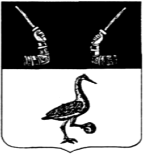 	ПРОЕКТАдминистрация муниципального образования Приозерский муниципальный район Ленинградской области  П О С Т А Н О В Л Е Н И ЕВ соответствии с Постановлением Правительства Российской Федерации от 30.04.2020 г. № 623 «О внесении изменений в перечень видов деятельности, в отношении которых федеральными органами исполнительной власти, органами исполнительной власти субъектов Российской Федерации, органами местного самоуправления утверждается порядок взаимодействия государственных и муниципальных учреждений с организаторами добровольческой (волонтерской) деятельности, добровольческими (волонтерскими) организациями», руководствуясь Федеральным законом от 06.10.2003 № 131-ФЗ «Об общих принципах организации местного самоуправления в Российской Федерации», Уставом муниципального образования Приозерский муниципальный район Ленинградской области администрация муниципального образования Приозерский муниципальный район Ленинградской области ПОСТАНОВЛЯЕТ:1. Внести в постановление администрации муниципального образования Приозерский муниципальный район Ленинградской области от 28 марта 2019 года №784 «Об утверждении порядка взаимодействия органов местного самоуправления и муниципальных учреждений с организаторами добровольческой (волонтерской) деятельности, добровольческими (волонтерскими) организациями» следующие дополнения:1.1. Пункт 3 порядка взаимодействия органов местного самоуправления и муниципальных учреждений с организаторами добровольческой (волонтерской) деятельности, добровольческими (волонтерскими) организациями, утвержденного постановлением администрации муниципального образования Приозерский муниципальный район Ленинградской области от 28 марта 2019 года №784, дополнить пунктами 9 и 10 следующего содержания: « 9) содействие в оказании социальных услуг в организациях для детей-сирот и детей, оставшихся без попечения родителей;10) содействие в защите населения и территорий от чрезвычайных ситуаций, обеспечение пожарной безопасности и безопасности людей на водных объектах.».1.2. Пункт 3.1 Типовой формы соглашения о взаимодействии с организаторами добровольческой (волонтерской) деятельности, добровольческими (волонтерскими) организациями следующими видами деятельности дополнить пунктами 9 и 10 следующего содержания:« 9) содействие в оказании социальных услуг в организациях для детей-сирот и детей, оставшихся без попечения родителей;10) содействие в защите населения и территорий от чрезвычайных ситуаций, обеспечение пожарной безопасности и безопасности людей на водных объектах;».3. Постановление опубликовать на официальном сайте администрации муниципального образования Приозерский муниципальный район Ленинградской области в сети Интернет.4. Постановление вступает в силу со дня его официального опубликования.5. Контроль за исполнением данного постановления оставляю за собой.Глава администрации	А.Н. СоклаковРазослано: дело-2, Полянская А.Б. – 1, Грянко С.В.-1, отд. по ФКСиМП-1, КО-1 Лист согласованияК проекту постановления от «___»_____________ 20____№________ «О внесении дополнений постановление администрации муниципального образования Приозерский муниципальный район Ленинградской области от 28 марта 2019 года №784 «Об утверждении порядка взаимодействия органов местного самоуправления и муниципальных учреждений с организаторами добровольческой (волонтерской) деятельности, добровольческими (волонтерскими) организациями» Структурное подразделение отдел по физической культуре, спорту и молодежной политике Исполнитель:Начальник отдела по физической культуре, спорту и молодежной политикеВ.В. БабакТелефон:35-657от _______________ №______О внесении дополнений в постановление администрации муниципального образования Приозерский муниципальный район Ленинградской области от 28 марта 2019 года №784 «Об утверждении порядка взаимодействия органов местного самоуправления и муниципальных учреждений с организаторами добровольческой (волонтерской) деятельности, добровольческими (волонтерскими) организациями» Согласующее лицоЗамечания Виза согласования(дата, подпись)Заместитель главы администрации по правопорядку и безопасности Грянко С.В.«____»________20___Заместитель главы администрации по внутренней и внешней политикеПолянская А.Б.«____»________20___Начальник юридического отделаМихалева И.Н.«____»________20___